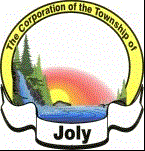 Township of Joly
Meeting Minutes
Tri Council  January 30, 2023 - 06:00 PMStrong Council Present:
Mayor Tim Bryson, Deputy Mayor Kevin Noiak, Councilor Jim Ronholm, Councillor Marianne Stickland Councilor Jeff MacLaren 

Sundridge Council Present:
Mayor Justine Leveque, Deputy Mayor Shawn Jackson via Zoom, Councillor Sharon Smith, Councillor Fraser Williamson
Absent: Councillor Jim MacLachlan 

Note: Sundridge Council was attending meeting via Zoom and later joined in person due to technical difficulties 
​
Joly Council Present:
Mayor Brian McCabe, Deputy Mayor Budd Brown, Councillor Chris Nicholson, Councillor Tom Bryson 
Absent: Councillor Bill Black
Staff: Katey Brimacombe Deputy Clerk Joly Township, Kim Dunnet Deputy Clerk Strong Township, Nancy Austin Clerk Administrator Village of Sundridge  

Guest(s):  Fire Chief Risto Maki South River Fire Department, South River Administrator Don McArthur, Muskoka Algonquin Health care Team -Cheryl Harrison, President and CEO; Moreen Miller, Board Chair, Dave Uffelmann, Vice Chair 
1Approval of Agenda
Resolution No: 2023-020
Moved By: Councillor Tom Bryson
Seconded By: Deputy Mayor Budd BrownNOW THEREFORE BE IT RESOLVED THAT:

“Council for the Corporation of the Township of Joly hereby adopts the Agenda as presented.” 
With addition of item 4.5 on Minimum Building Sizes discussion from Strong TownshipCARRIED2Declaration of Pecuniary Interest or General Nature ThereofNone3Delegations/PresentationsNOW THEREFORE BE IT RESOLVED THAT:

“Council for the Corporation of the Township of Joly hereby accepts the presentation by MAHC with thanks.” 
 3.1MAHC
Resolution No: 2023-021
Moved By: Deputy Mayor Budd Brown
Seconded By: Councillor Chris NicholsonNOW THEREFORE BE IT RESOLVED THAT:

“Council for the Corporation of the Township of Joly hereby accept the presentation by MAHC with "Thanks"CARRIED3.2Emergency Management Planning
Resolution No: 2023-022
Moved By: Deputy Mayor Budd Brown
Seconded By: Councillor Chris NicholsonNOW THEREFORE BE IT RESOLVED THAT:

Staff report dated January 20, 2023 regarding Emergency Planning Committee be received;

AND THAT the Council of Joly acknowledge that a shard Municipal Emergency Management Program Coordinator and Emergency Management Program will collectively  improve emergency management capabilities;

AND THAT the Township of Joly commit to a shard Emergency Management Program, including a primary Municipal Emergency Management Program Coordinator;

AND THAT the clerk be authorised to assist in developing the parameters of a shared program with Fire Chiefs Risto Maki and Andrew Torrance to prepare a report for participating municipalities approval.


 CARRIED4New and Other BusinessNoneThe Township of Strong has requested that the Tri-Council discuss available dates to commence committee meetings.4.1Amalgamation - Restructuring Committee
Resolution No: 2023-023
Moved By: Councillor Chris Nicholson
Seconded By: Deputy Mayor Budd BrownNOW THEREFORE BE IT RESOLVED THAT:

“Council for the Corporation of the Township of Joly hereby set meeting frequencies for meetings as follows once every town months on the 2nd Monday of the month at 6:00PM, starting on March 13th 2023” 

Be it resolved that the Council for the Township of Joly hereby adopt the SSJ Restructuring Terms of Reference.CARRIED4.2SSJ Environmental Stewardship Committee
Resolution No: 2023-024
Moved By: Councillor Tom Bryson
Seconded By: Councillor Chris NicholsonNOW THEREFORE BE IT RESOLVED THAT:


Be it resolved that the Council for the Township of Joly, hereby discuss the administration for the SSJ Environmental Stewardship committee; and will receive an updated terms of reference at the next tri-council meeting.  
 CARRIED4.3Hazmat Day Council Volunteers
Resolution No: 2023-025
Moved By: Deputy Mayor Budd Brown
Seconded By: Councillor Chris NicholsonNOW THEREFORE BE IT RESOLVED THAT:

“Council for the Corporation of the Township of Joly, discuss the Hazmat Day Volunteers and will contribute two council volunteers and a member of staff at the next Hazmat event.
 CARRIED4.4Phragmites Removal Support
Resolution No: 2023-026
Moved By: Councillor Tom Bryson
Seconded By: Deputy Mayor Budd BrownNOW THEREFORE BE IT RESOLVED THAT:

 Council for the Township of Joly hereby support the work that the Phragmities Working Group is doing to improve quality of our fresh lake water in Lake Bernard; and
 
Therefore be it resolved the Council for the Township of Joly hereby agree to provide an “In Kind” contribution of providing Public Works Staff and vehicle as required, no more than once weekly, from June 1 to September 30, to pick up the cut and covered Phragmites on cutting days and to transport to Landfill #1 for disposal by burning; and further
 
That the Council for the Township of Joly direct the Deputy Clerk to send a letter of permission to the Phragmites Working Group to remove phragmites on municipal property during optimal periods for 2023.
 CARRIED4.5Minimum Building Sizes
Resolution No: 2023-027
Moved By: Deputy Mayor Budd Brown
Seconded By: Councillor Tom BrysonNOW THEREFORE BE IT RESOLVED THAT:

“Council for the Corporation of the Township of Joly will hereby consider looking at the Zoning Bylaw on minimum building sizes” 
 CARRIED5AdjournmentNOW THEREFORE BE IT RESOLVED THAT:

“The Council for the Township of Joly hereby adjourn the Tri-Council Meeting of January 30, 2023, be adjourned at  8:24 P.M until the regular meeting scheduled on February 14, 2023.”